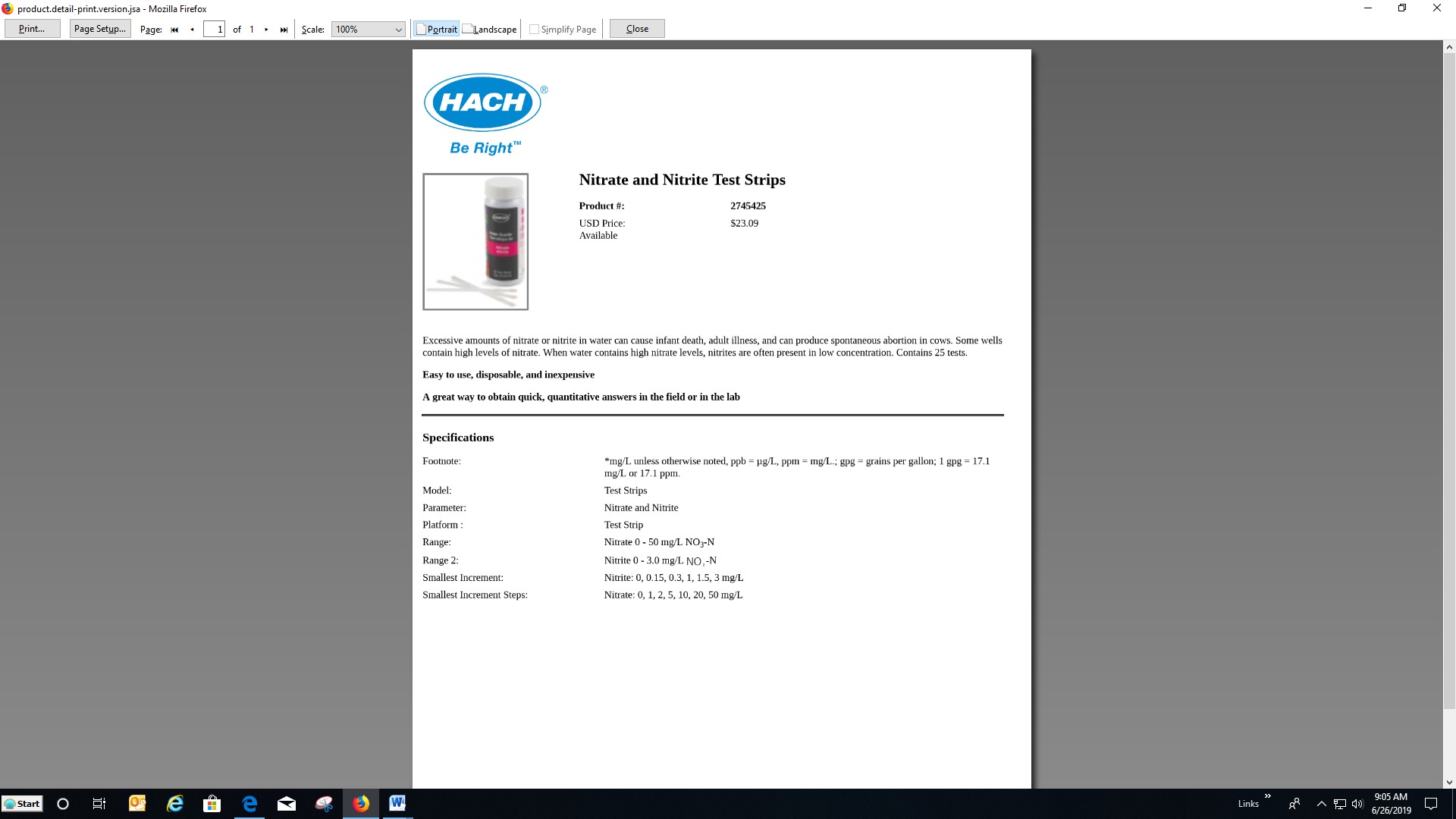 LOT# 2842AExpiration Date: 2020/12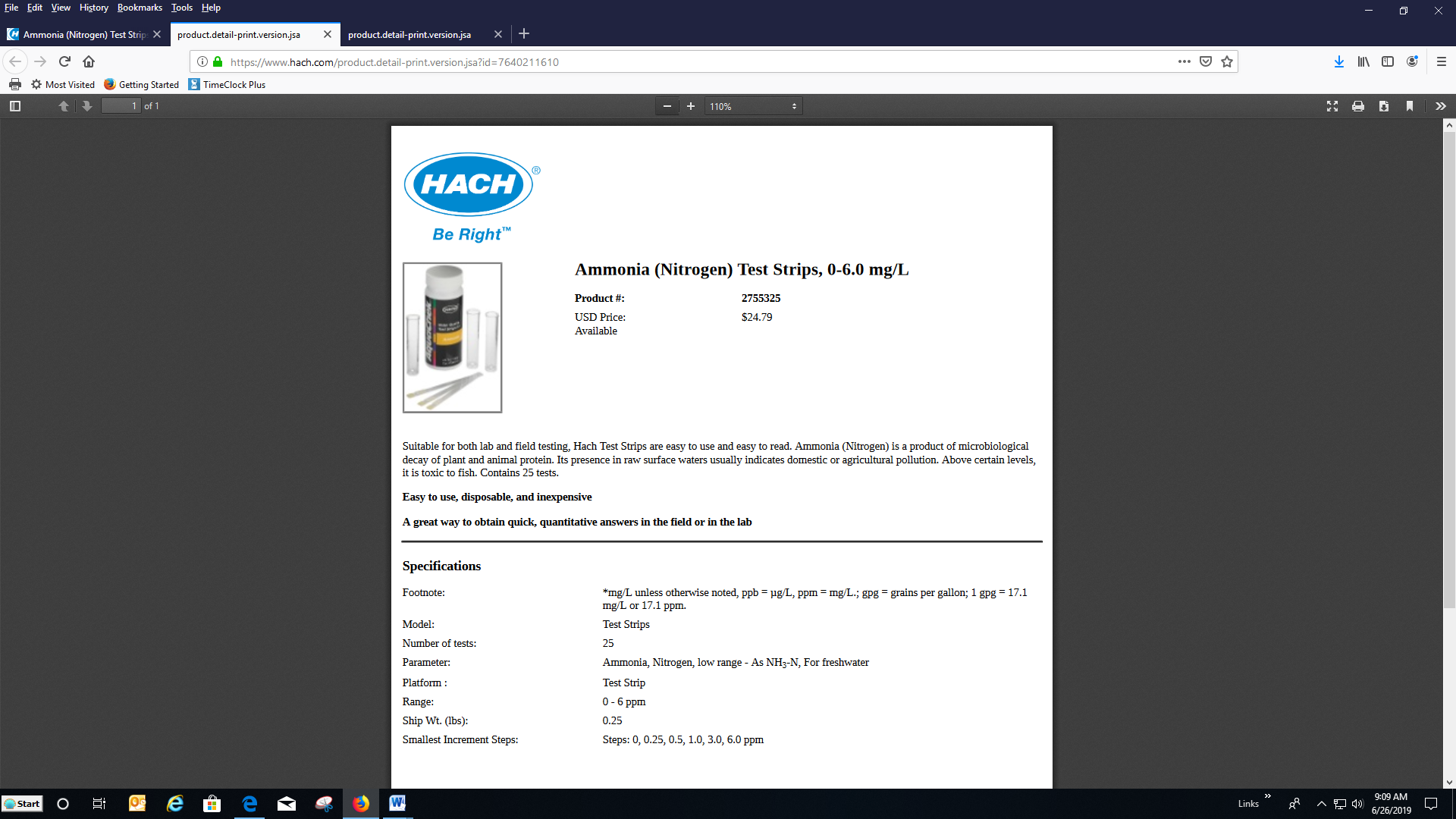 	LOT# 2843A	Expiration Date: 2021/04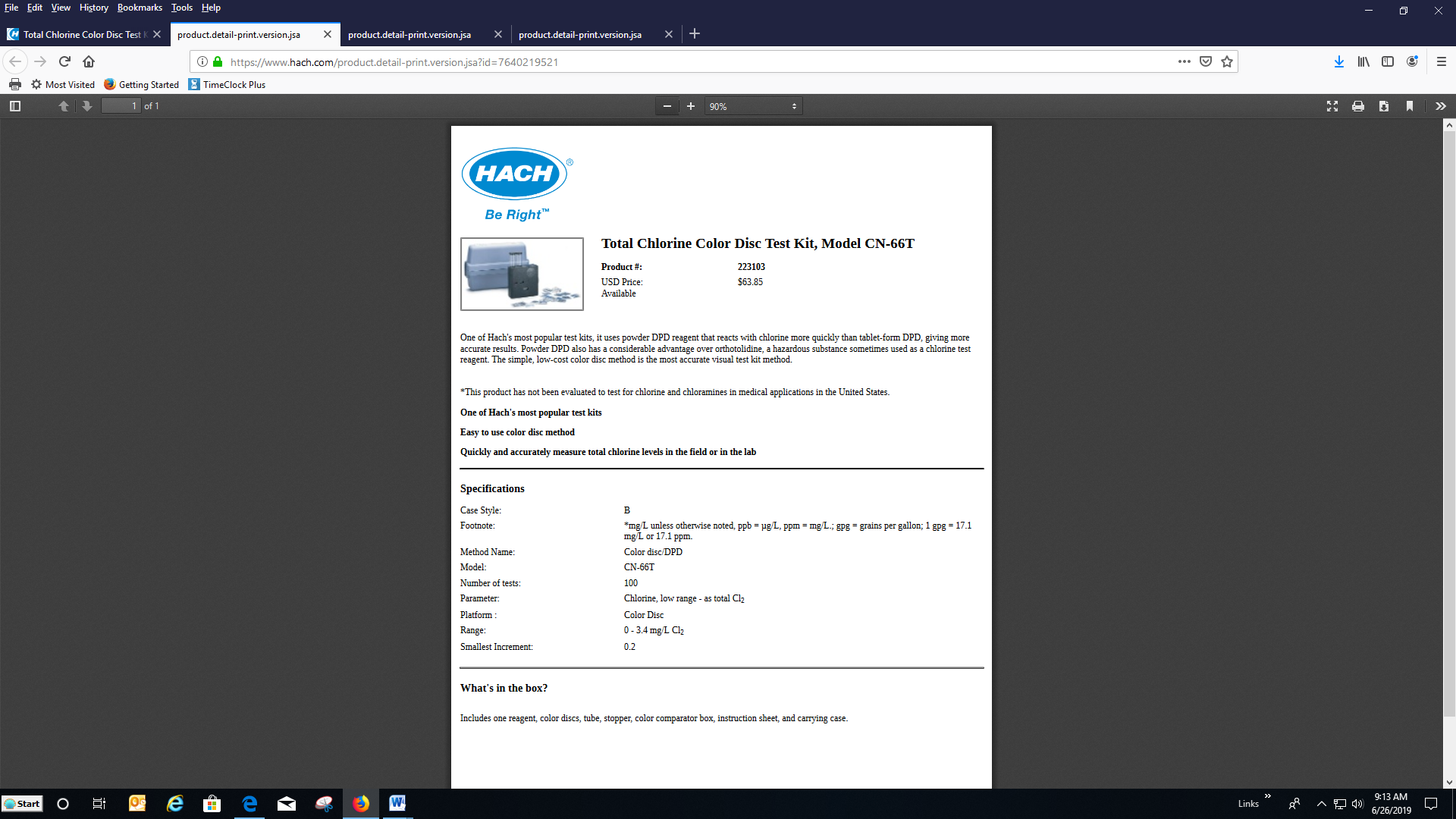 	LOT# 2841A	Expiration Date: Apr-24 (original packets)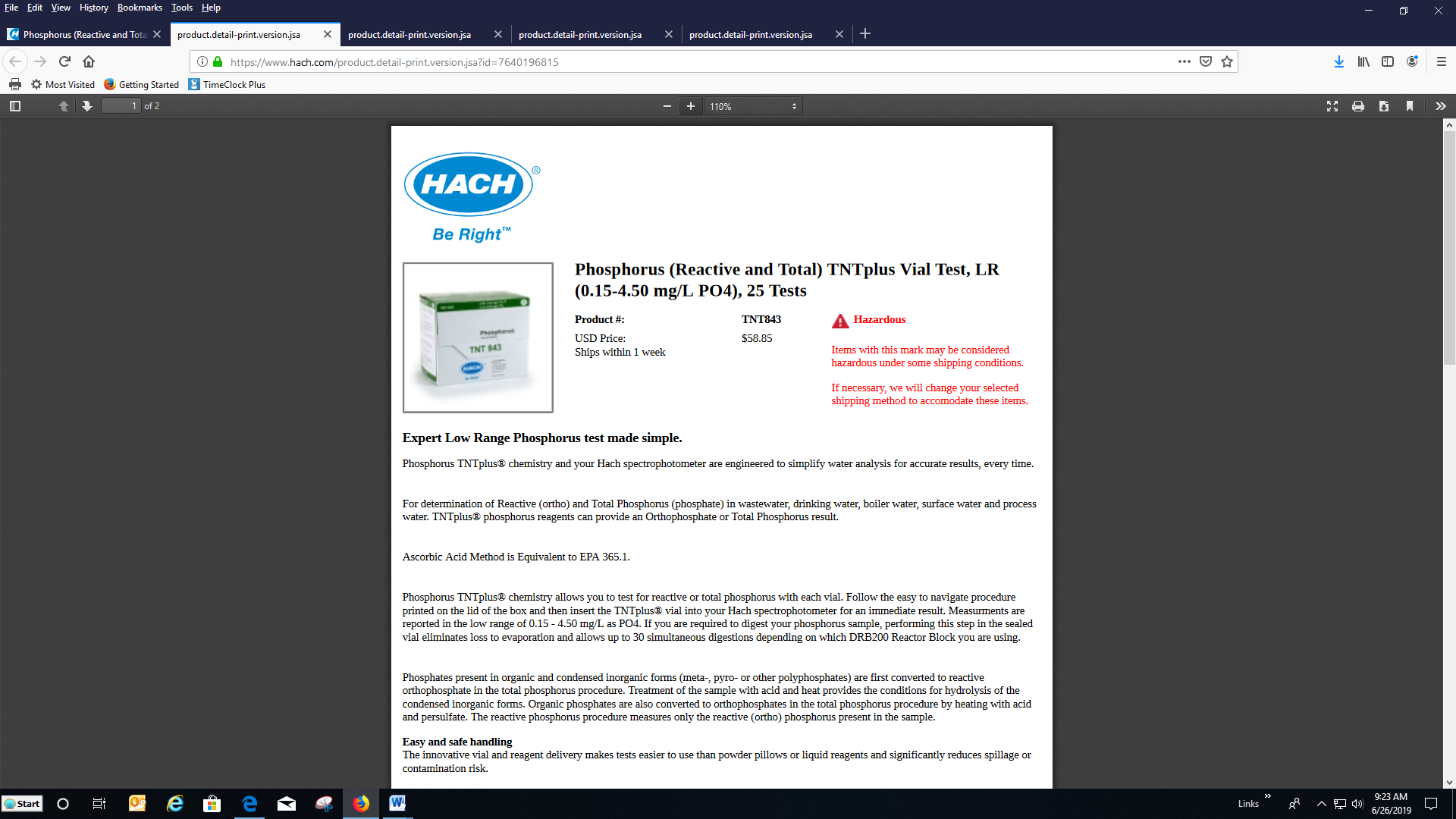 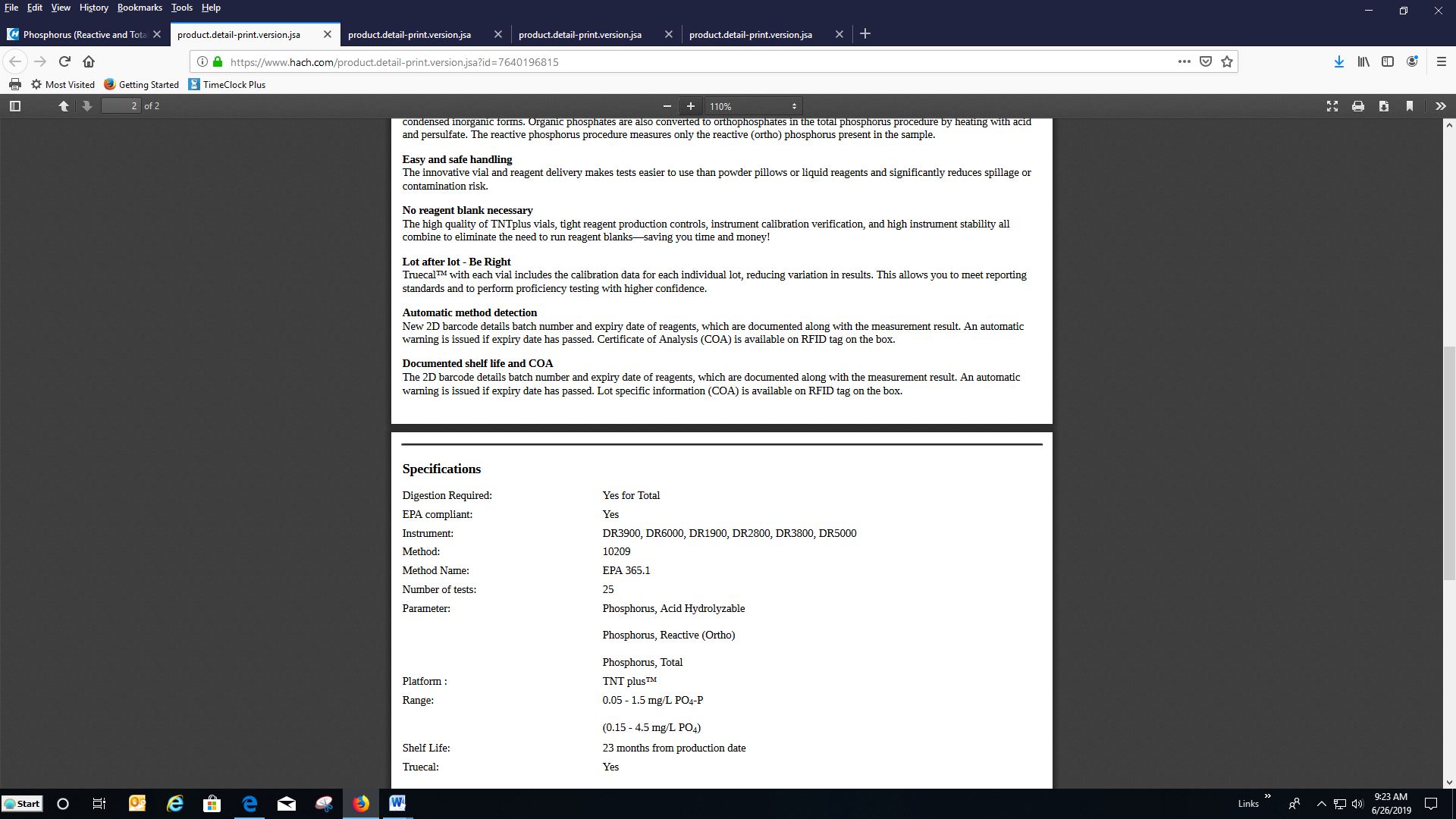 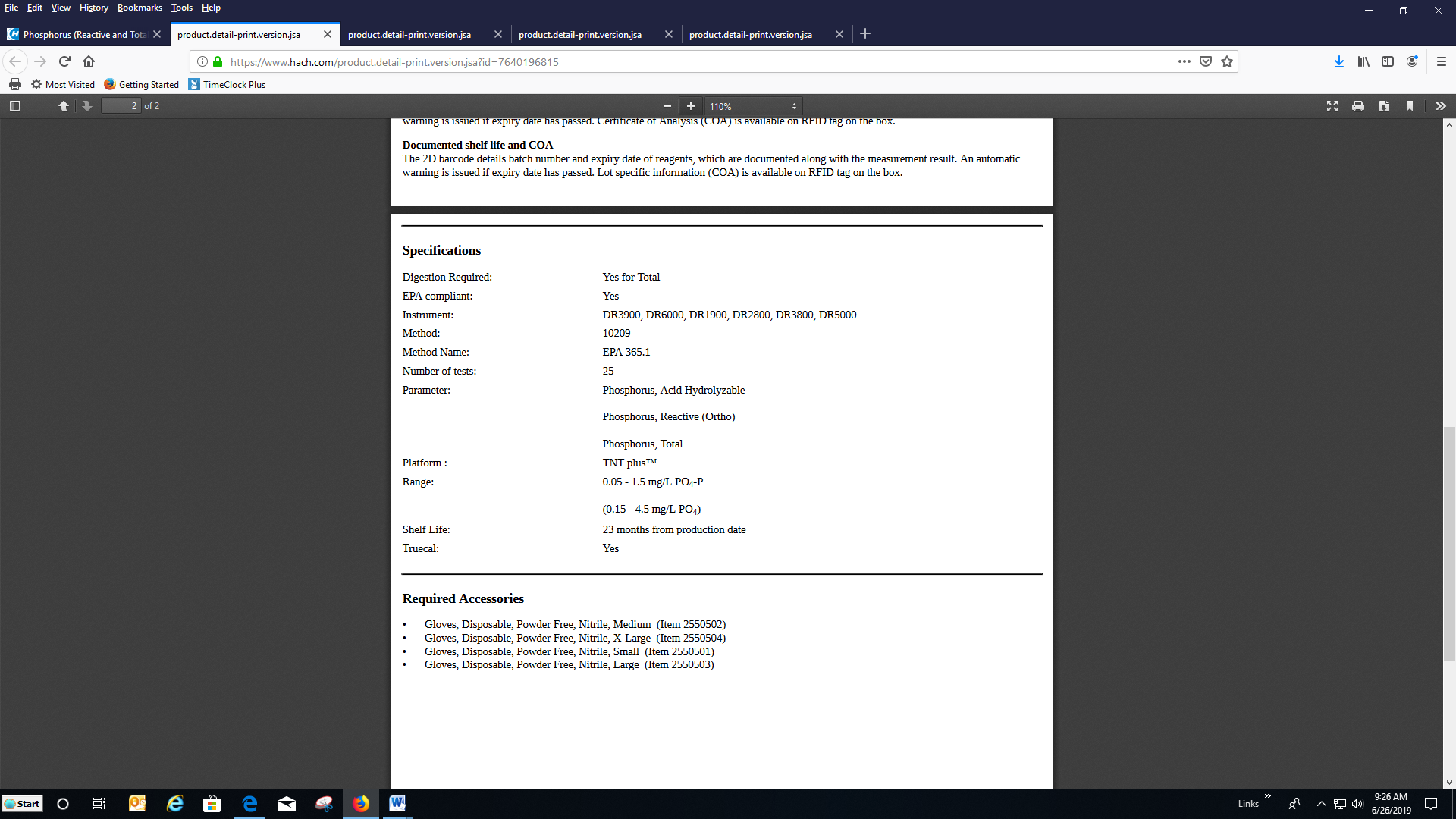 	LOT# 2844A	Expiration Date: 3/28/21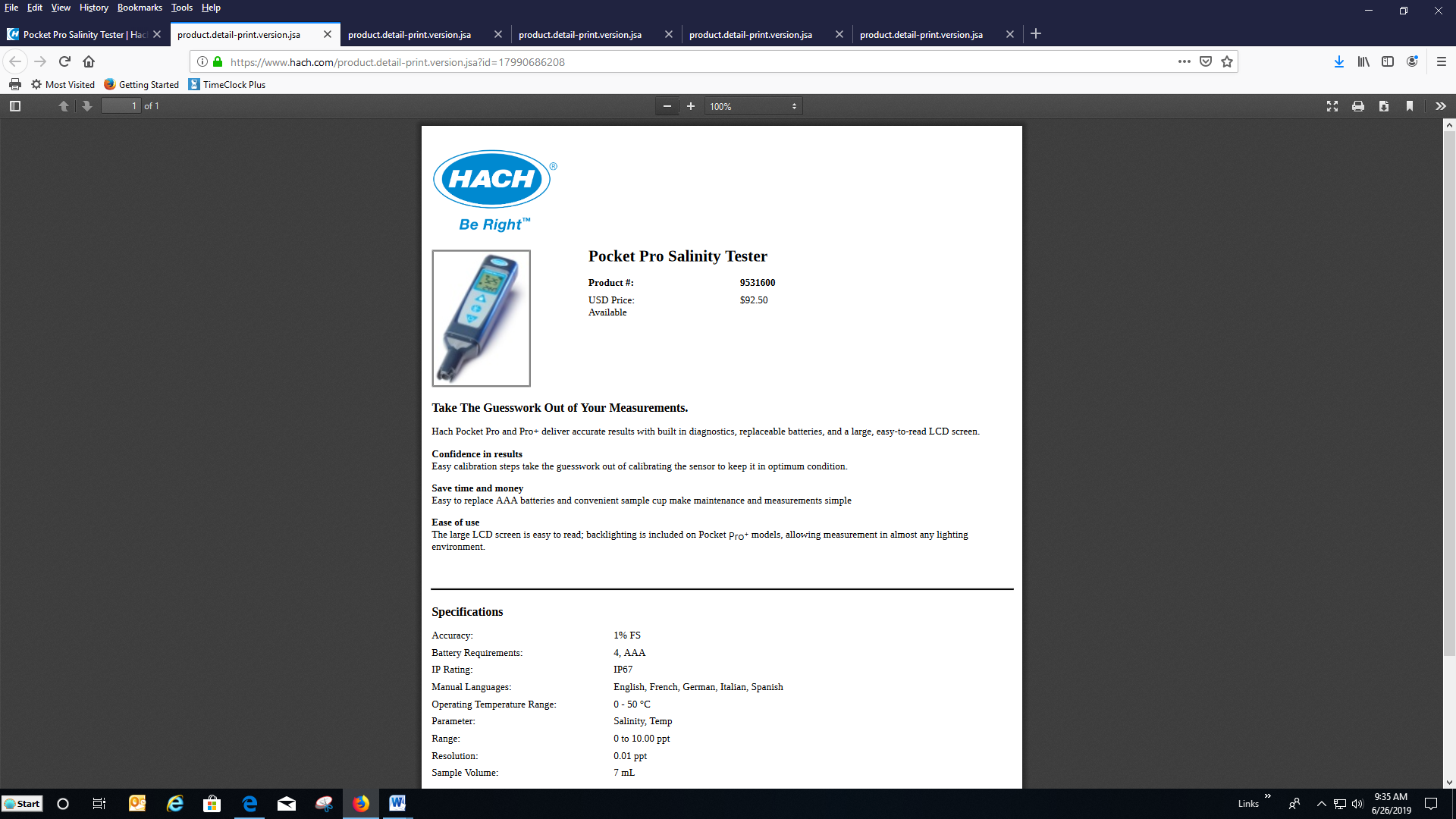 LOT# 2847A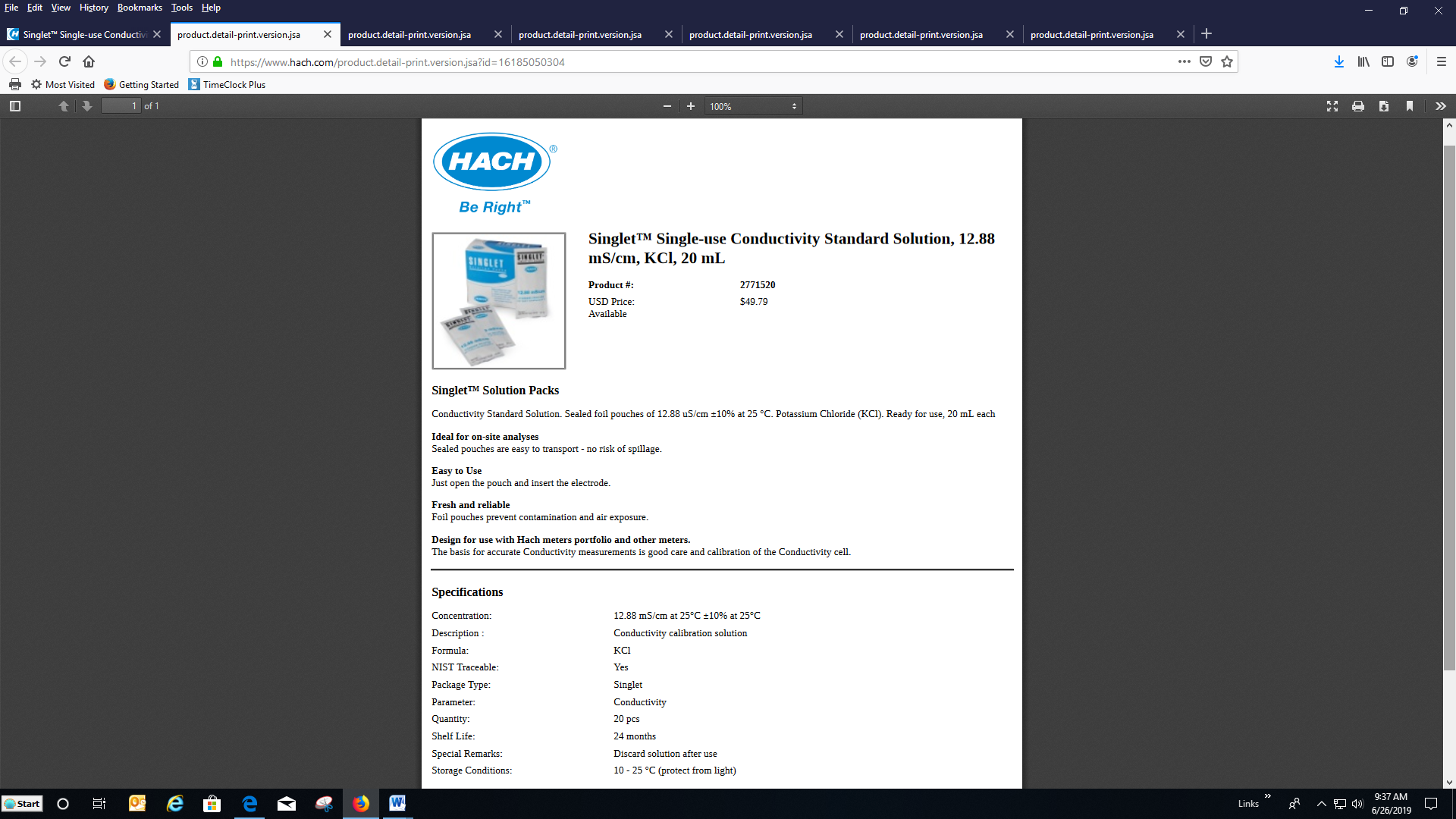 	Expiration Date: 24 month shelf life, discard after use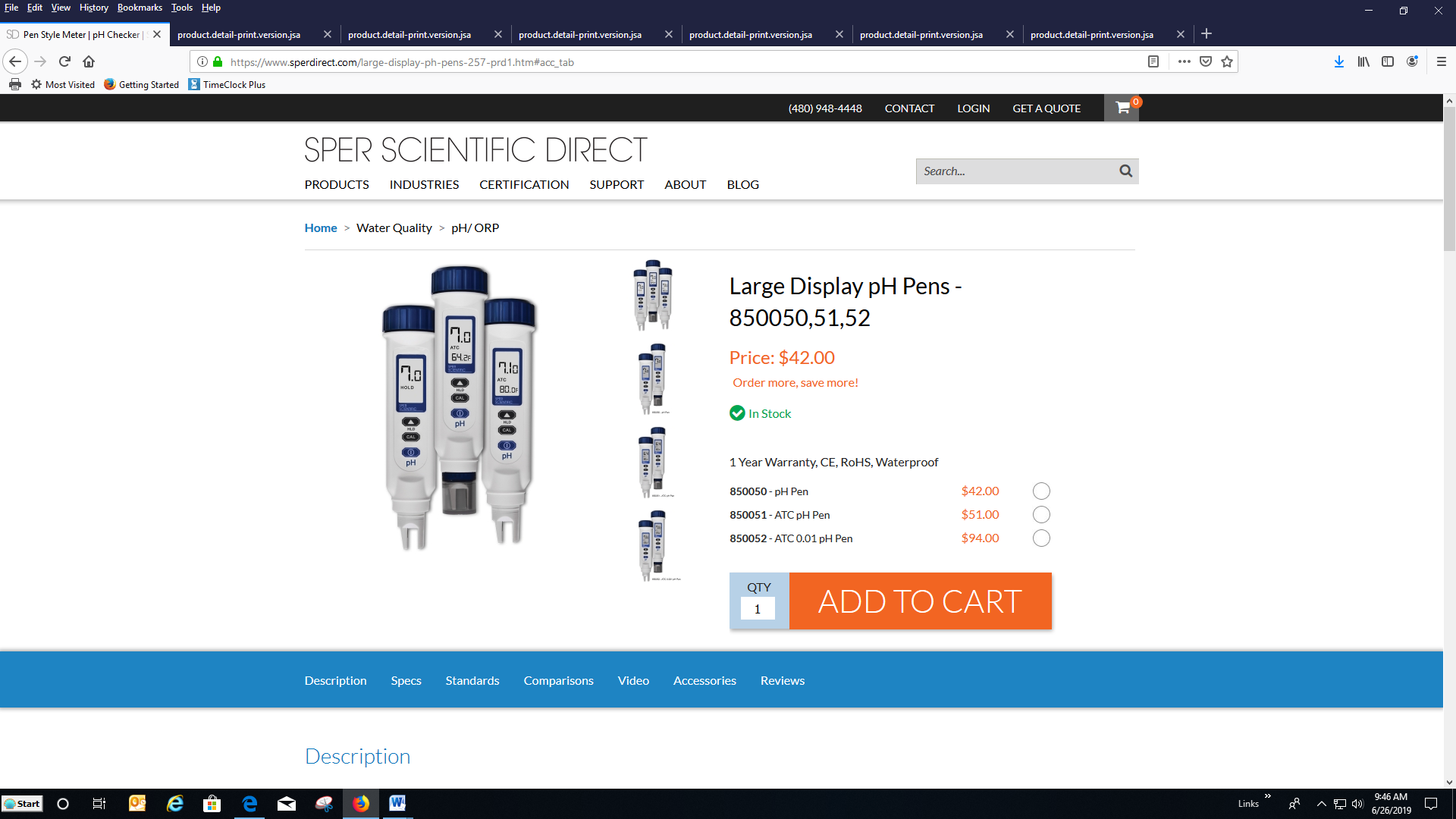 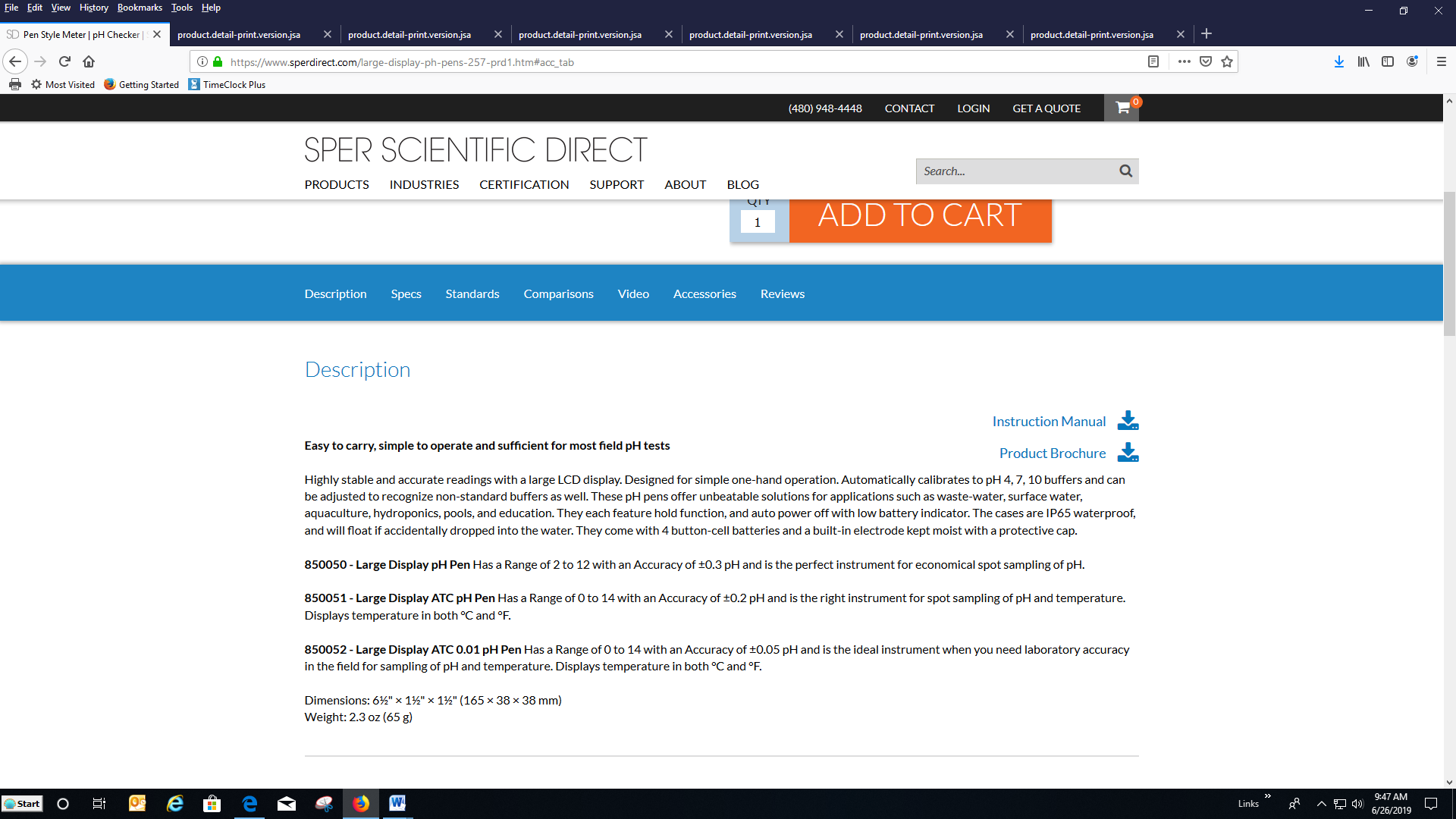 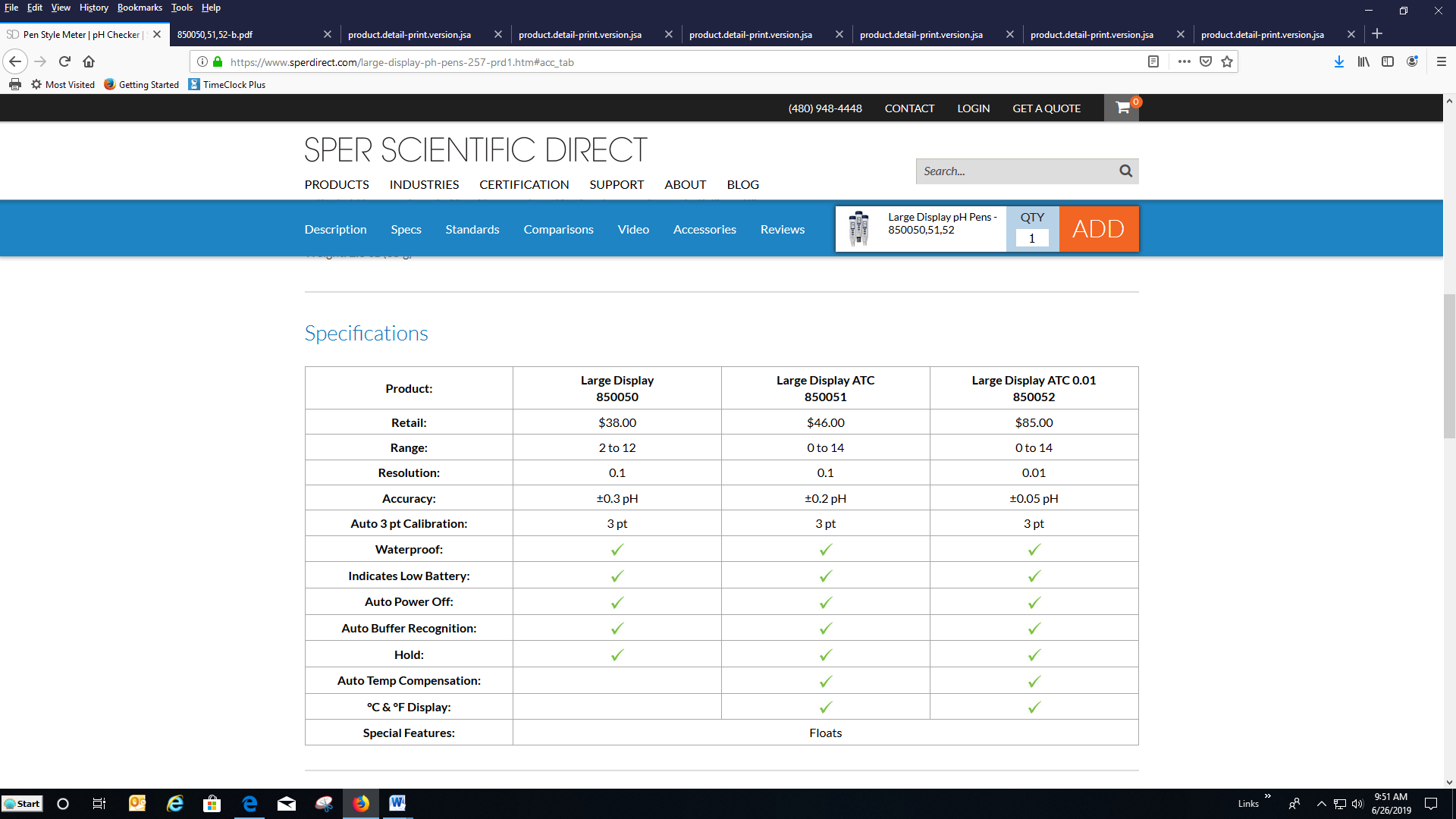 LOT #2753A	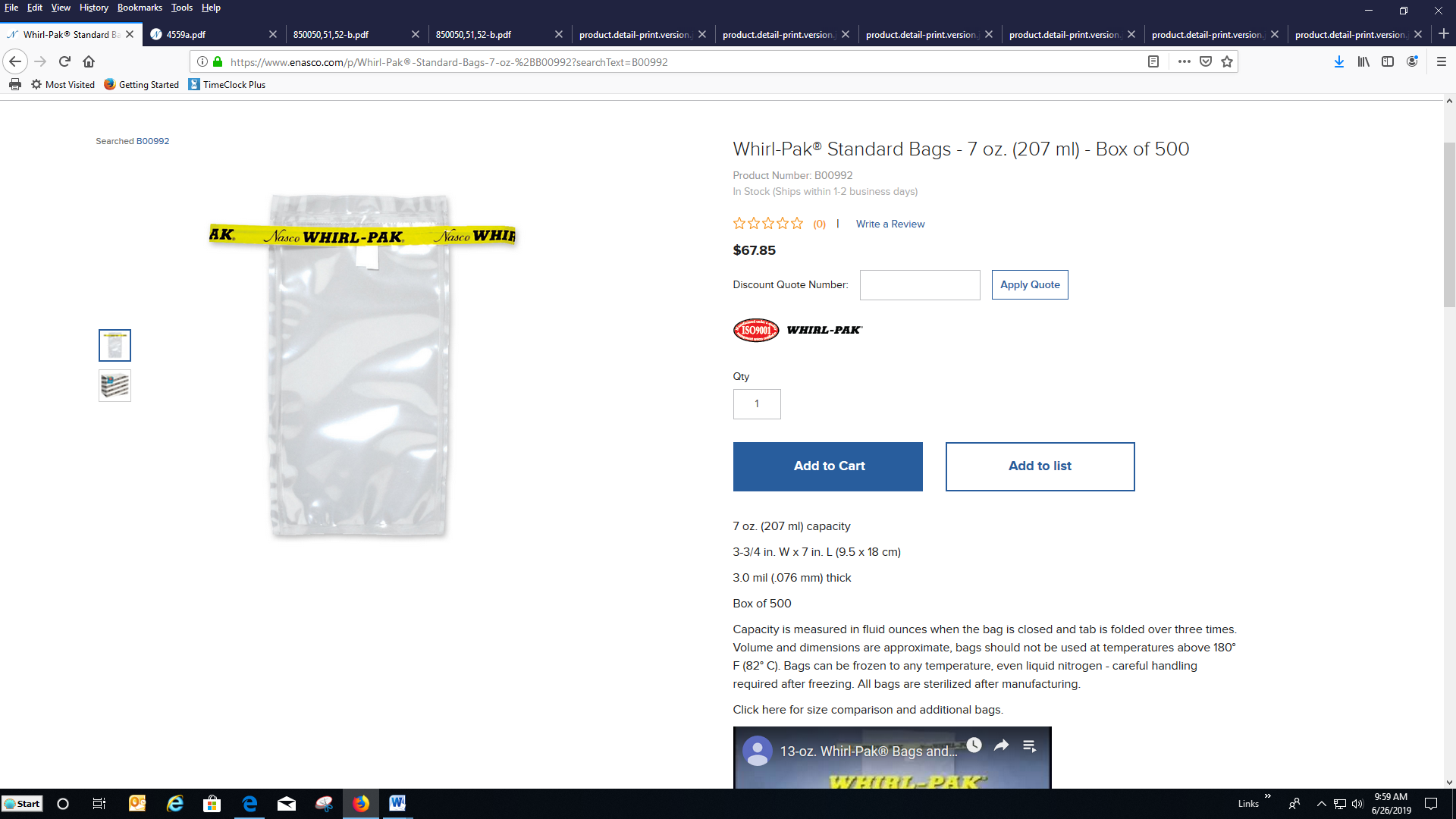 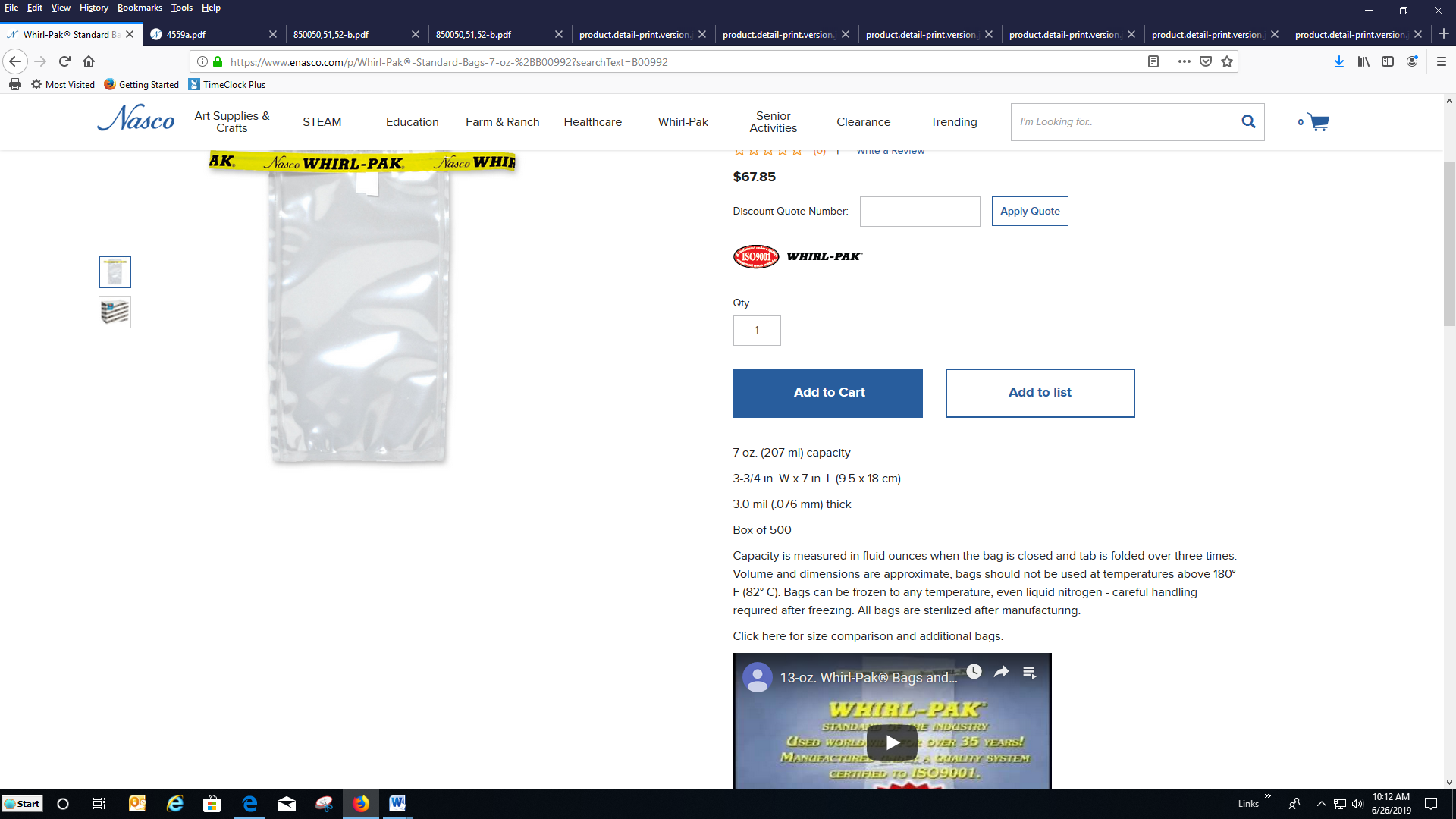 	LOT# 1791A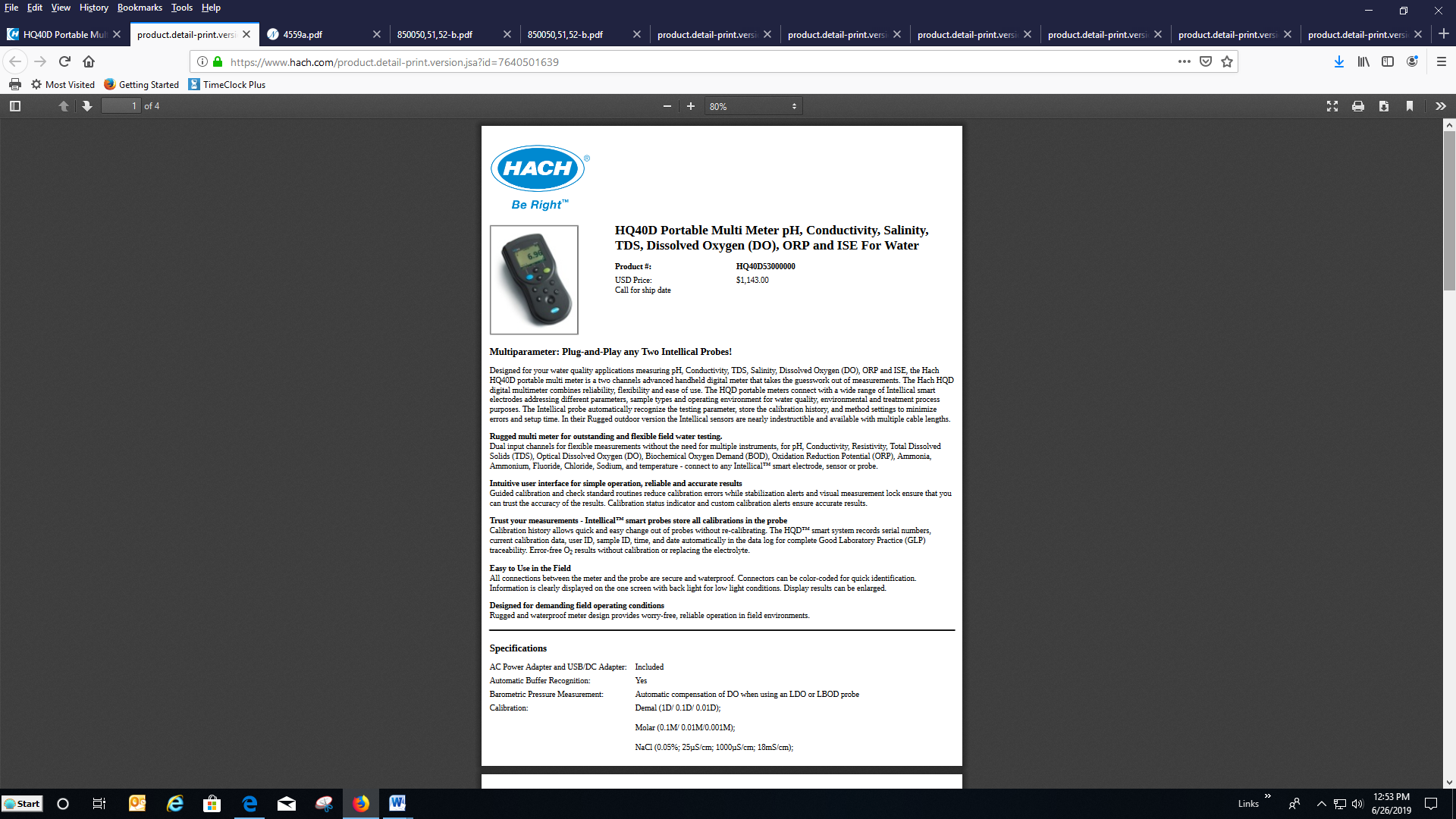 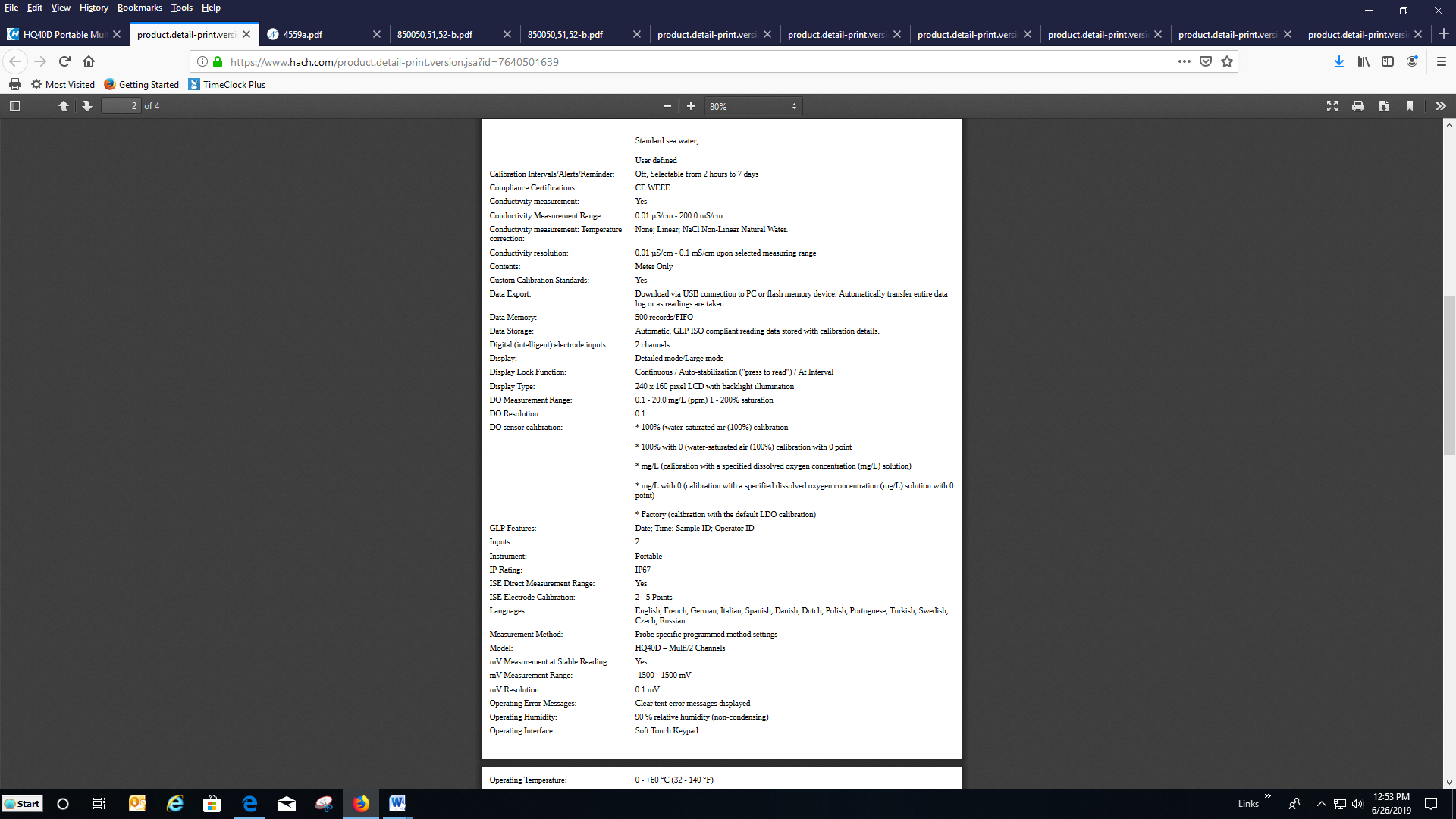 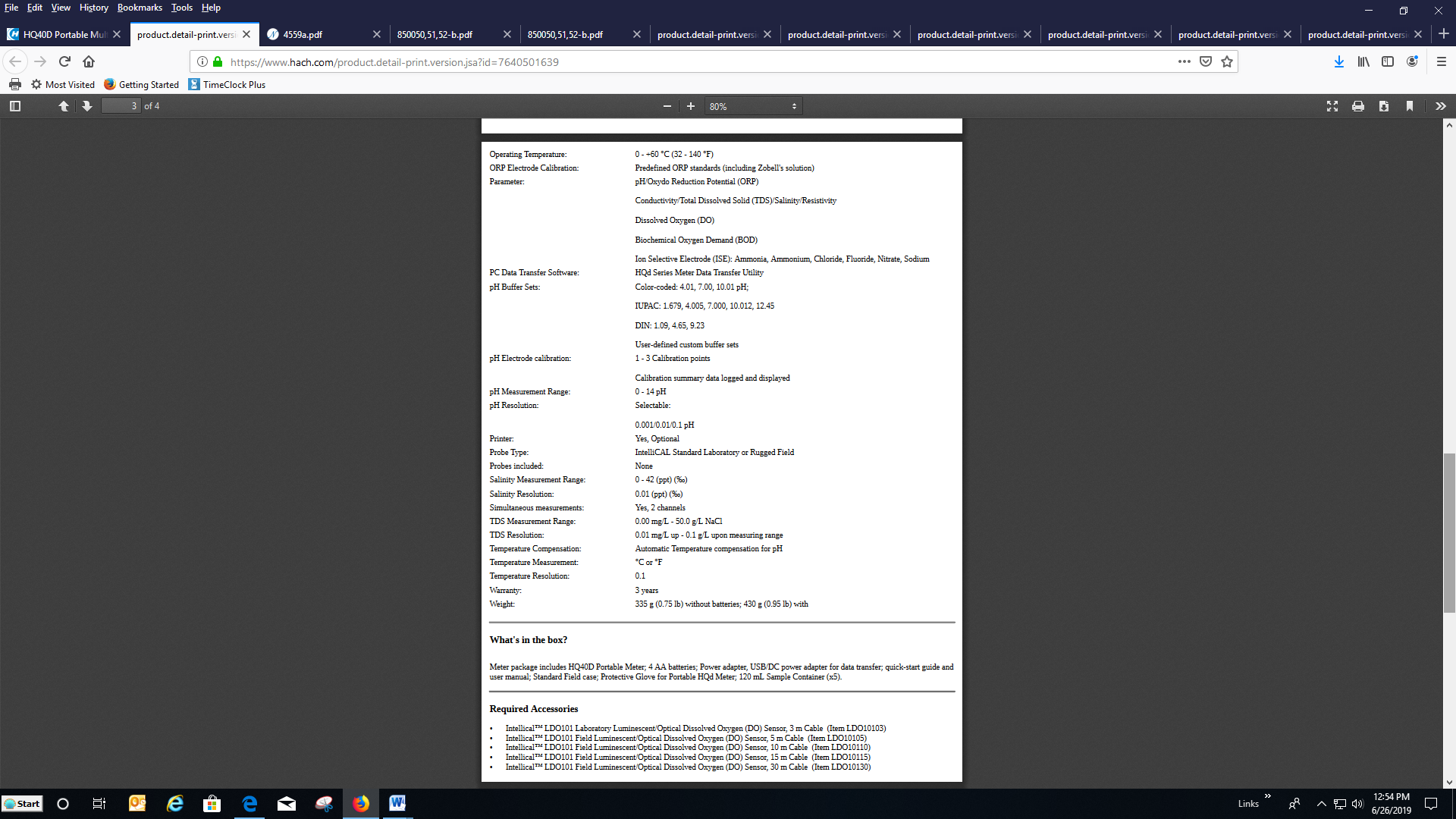 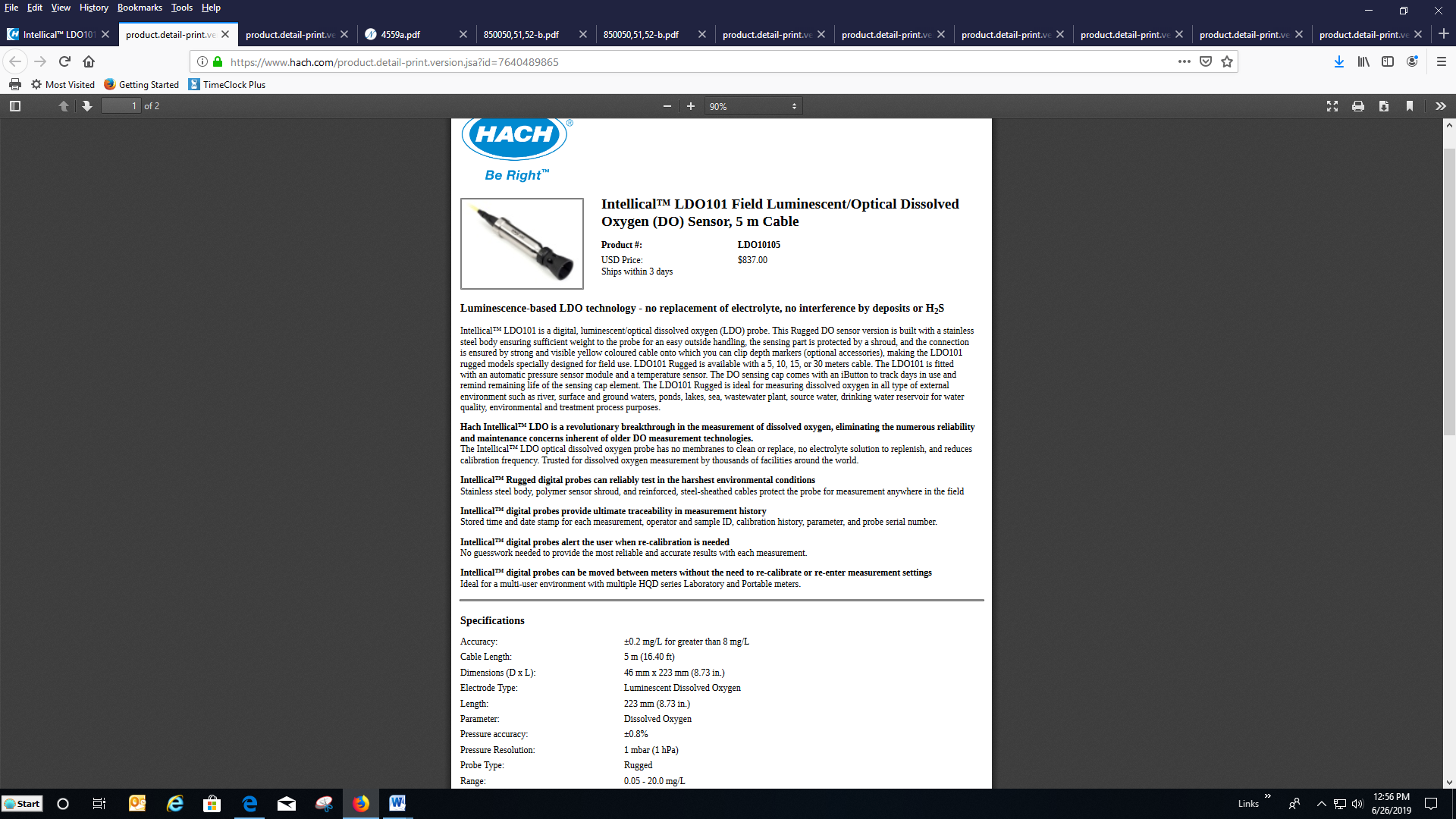 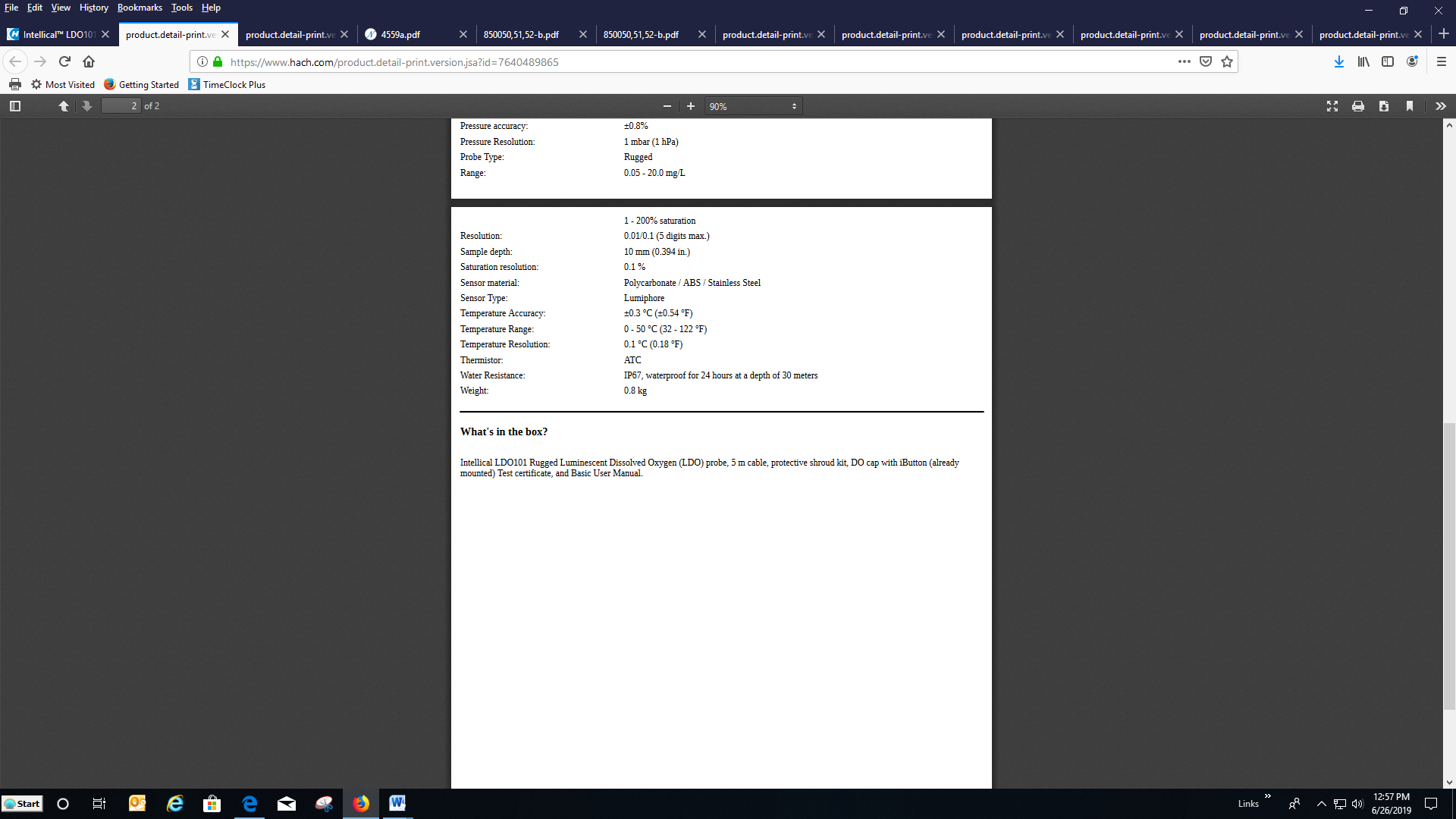 